Проект закона Камчатского края внесен Губернатором Камчатского края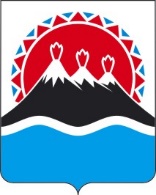 Закон Камчатского краяО внесении изменений в статью 4 Закона Камчатского края"Об отдельных вопросах социального обслуживания гражданв Камчатском крае"Принят Законодательным Собранием Камчатского края"___" ___________ 2022 годаСтатья 1Внести в статью 4 Закона Камчатского края от 01.07.2014 № 469 
"Об отдельных вопросах социального обслуживания граждан в Камчатском крае" (с изменениями от 23.09.2014 № 509, от 19.12.2014 № 554, от 30.07.2015 
№ 655, от 28.12.2015 № 739, от 03.06.2016 № 799, от 05.07.2018 № 242, 
от 24.12.2018 № 293, от 11.09.2019 № 367, от 19.12.2019 № 410, от 03.03.2021 
№ 559, от 27.12.2021 № 30) следующие изменения:часть 2 дополнить пунктом 61 следующего содержания:"61) установление порядка выплаты компенсации поставщику(ам) социальных услуг, включенному(ым) в реестр поставщиков социальных услуг Камчатского края, но не участвующему(им) в выполнении государственного задания (заказа), у которого(ых) гражданин получает социальные услуги, предусмотренные индивидуальной программой предоставления социальных услуг, и определение размера указанной компенсации;";пункт 12 части 3 признать утратившим силу.Статья 2Признать утратившим силу абзац второй подпункта "б" пункта 1 статьи 1 Закона Камчатского края от 27.12.2021 № 30 "О внесении изменений в статьи 4 и 41 Закона Камчатского края "Об отдельных вопросах социального обслуживания граждан в Камчатском крае".Статья 3Настоящий Закон вступает в силу через 10 дней после дня его официального опубликования.Губернатор Камчатского края                                                                В.В. СолодовПояснительная запискак проекту закона Камчатского края"О внесении изменений в статью 4 Закона Камчатского края "Об отдельных вопросах социального обслуживания граждан в Камчатском крае"Законопроект разработан в целях перераспределения полномочий между Министерством социального благополучия и семейной политики Камчатского края (далее – Министерство) и Правительством Камчатского края.Полномочие Министерства по установлению порядка выплаты компенсации поставщику(ам) социальных услуг, включенному(ым) в реестр поставщиков социальных услуг Камчатского края, но не участвующему(им) в выполнении государственного задания (заказа), у которого(ых) гражданин получает социальные услуги, предусмотренные индивидуальной программой предоставления социальных услуг, и определению размера указанной компенсации предлагается закрепить за Правительством Камчатского края.Принятие закона создаст условия для утверждения порядка выплаты компенсации постановлением Правительства Камчатского края, что в свою очередь обеспечит единый подход к предоставлению субсидий юридическим лицам, индивидуальным предпринимателям, физическим лицам – производителям товаров, работ, услуг.Законопроект не подлежит оценке регулирующего воздействия в соответствии с постановлением Правительства Камчатского края от 06.06.2013 № 233-П "Об утверждении Порядка проведения оценки регулирующего воздействия проектов нормативных правовых актов Камчатского края и экспертизы нормативных правовых актов Камчатского края". Финансово-экономическое обоснование к проекту закона Камчатского края "О внесении изменений в статью 4 Закона Камчатского края "Об отдельных вопросах социального обслуживания граждан в Камчатском крае"Реализация проекта закона Камчатского края "О внесении изменений в статью 4 Закона Камчатского края "Об отдельных вопросах социального обслуживания граждан в Камчатском крае" не приведет к появлению выпадающих доходов краевого бюджета, а также не потребует дополнительного финансирования из краевого бюджета.Финансово-экономическое обоснование к проекту закона Камчатского края "О внесении изменений в статью 4 Закона Камчатского края "Об отдельных вопросах социального обслуживания граждан в Камчатском крае"Реализация проекта закона Камчатского края "О внесении изменений в статью 4 Закона Камчатского края "Об отдельных вопросах социального обслуживания граждан в Камчатском крае" не приведет к появлению выпадающих доходов краевого бюджета, а также не потребует дополнительного финансирования из краевого бюджета.